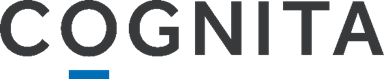 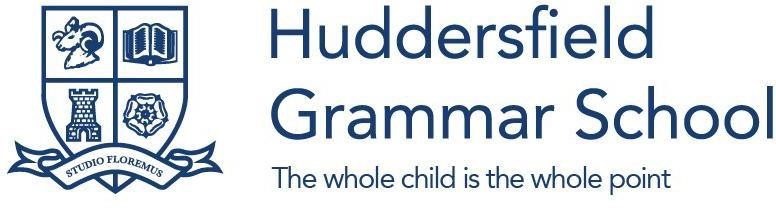 Curriculum Policy September 2023 Cognita 41-42 Eastcastle Street, London W1W 8DY, www.cognita.com  Registered in England Cognita Limited No 5280910 Registered Office: Seebeck House, One Seebeck Place, Knowlhill, Milton Keynes MK5 8FR Introduction 1.1 The purpose of this policy is to ensure that our curriculum supports our school ethos and fulfils our school aims. We want each pupil to: be inspired by everything they do at at Huddersfield Grammar School, both within and beyond the classroom, so they leave school as interested and interesting people; be valued and developed as an individual, with all children encouraged daily to be a first rate version of themselves, not a second-rate version of someone else; adopt a resilient approach to their academic work and their extra-curricular pursuits, forming the inner steel that will serve them well on the exciting and life-long journey of learning that lies ahead; be inclusive, combining daily acts of kindness with the firm belief that – whatever our age – we can make a difference, locally and globally, right now; be self-aware, through learning to recognise their strengths and adapt to their weaknesses, both in learning and in life; develop genuine self-belief, as those who ‘believe they can’ will be the leaders and game-changers of the future. This policy applies to all pupils, including those in the Early Years. We see the curriculum as, ‘The total learning experience for our pupils, which includes not only the taught lessons but also the routines, behaviours, events, activities and other opportunities that our pupils experience on a daily, weekly and yearly basis in order to ensure that all of them make the best progress possible and attain high standards’. A well-structured and coherent curriculum is a fundamental element of the tripartite of education that underpins all successful schools and includes Teaching, Learning and Assessment as in the following model: 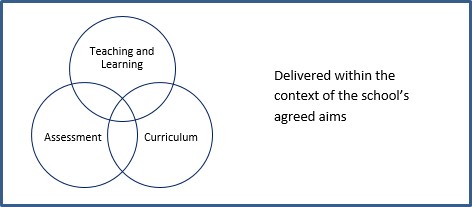 We aim to provide a holistic curriculum which develops every pupil as a confident individual who loves learning. We understand that the curriculum, both within taught lessons and beyond them, and in everything we say and do, should create an environment where academic risk-taking, questioning and debating, challenging thinking and the freedom to learn from mistakes are all encouraged. Our curriculum offers all pupils the opportunity to experience linguistic, mathematical, scientific, technological, human and social, physical, aesthetic and creative aspects of education. We intend that our curriculum should imbue in our pupils: a passion for life-long learning; a capacity for independent and critical thinking; self-awareness, self-regulation and resilience; self-confidence without arrogance; and genuine interests that extend beyond the confines of the classroom. British values, which are; democracy, the rule of law, individual liberty and mutual respect and tolerance of those with different faiths and beliefs, are actively promoted in every aspect of school life. Our curriculum is compliant with the following regulatory requirements as outlined in the Independent School Standards: The written policy, Long Term Plans (LTP) and Medium Term Plans (MTP) – take into account the ages, aptitudes and needs of all pupils, including those pupils with an EHC plan; and do not undermine the fundamental British values of democracy, the rule of law, individual liberty, and mutual respect and tolerance of those with different faiths and beliefs. For the purposes of paragraph the matters are: full-time supervised education for pupils of compulsory school age (construed in accordance with section 8 of the Education Act (1996), which gives pupils experience in linguistic, mathematical, scientific, technological, human and social, physical and aesthetic and creative education; that pupils acquire speaking, listening, literacy and numeracy skills; (c) personal, social, health and economic education which: reflects the school’s aim and ethos; and encourages respect for other people, paying particular regard to the protected characteristics set out in the 2010 Act(a); (d) for pupils receiving secondary education, access to accurate, up-to-date careers guidance, that: is presented in an impartial manner; enables them to make informed choices about a broad range of career options, and helps to encourage them to fulfil their potential.  The school has a separate careers guidance policy. where the school has pupils below compulsory school age, a programme of activities which is appropriate to their educational needs in relation to personal, social, emotional and physical development and communication and language skills; that all pupils have the opportunity to learn and make progress and  effective preparation of pupils for the opportunities, responsibilities and experiences of life in British society.  Taught Curriculum 2.1 Our taught curriculum broadly follows and, at times, goes beyond the National Curriculum at KS1, 2, 3 and 4, and is formally assessed at the end of KS4 by GCSEs. The exam board used for all GCSEs at Huddersfield Grammar School is AQA for most subjects with the exception of OCR for Sport Studies (first accreditation 2023). Our pupils also take GL summative assessments at the end of Years 1-9 in English and Mathematics. 2.2 Pupils entering the Senior school in years 7-9 take the relevant CAT4 baseline test in September in their year of entry; all pupils take the CAT4 test  at the  start of Year 10. The outcome of all tests are shared with pupils and parents as part of informed discussions about a pupil’s potential. They are used to make sure that the curriculum offer is individualised to need. 2.3 Time awarded to each subject in each year group is visually explained in the curriculum model in appendix 1. 2.4 	Details of how the taught curriculum is translated into subject Long Term Plans LTP’s are available on   the school website. 2.5 Taken together, the taught curriculum will ensure that by the time they have completed their time with us, all pupils are able to demonstrate the knowledge, skills and understanding to enable them to move onto the next stage of their education at the highest level. Special Educational Needs and Disability – SEND 3.1 Our curriculum is inclusive. For those pupils with special educational needs or specific learning difficulties, the school has a well-established Learning Support department, led by the SENCO 3.2 Further details of this provision can be found in our Special Educational Needs and Disability (SEND) Policy. SMSC 4.1 Our policy follows the advice given by the DfE in the non-statutory guidance of November 2014 and meets the requirements of the Independent School Standards. Aspects of SMSC are infused within the day-to-day operation of our school and incorporated through the curriculum, both in content included in subject schemes of work and through other planned learning opportunities in the school. They are captured in our written aims and expressed in the ethos and behaviours of everyone. Our approach to SMSC ensures that principles are actively promoted which: enable pupils to develop their self-knowledge, self-esteem and self-confidence; enable pupils to distinguish right from wrong and to respect the civil and criminal law of England; encourage pupils to accept responsibility for their behaviour, show initiative and understand how they can contribute positively to the lives of those living and working in the locality in which the school is situated and to society more widely; enable pupils to acquire a broad general knowledge of and respect for public institutions and services in England; further tolerance and harmony between different cultural traditions by enabling pupils to acquire an appreciation of and respect for their own and other cultures; encourage respect for other people, paying particular regard to the protected characteristics set out in the 2010 Act; and encourage respect for democracy and support for participation in the democratic process, including respect for the basis on which the law is made and applied in England. Discriminatory or extremist opinions or behaviours are challenged as a matter of routine. In addition, our approach to SMSC ensures that all pupils will gain an: understanding of how citizens can influence decision-making through the democratic process; appreciation that living under the rule of law protects individual citizens and is essential for their well-being and safety; understanding that there is a separation of power between the executive and the judiciary, and that while some public bodies such as the police and the army can be held to account through Parliament, others, such as the courts, maintain independence; understanding that the freedom to hold other faiths and beliefs is protected in law; acceptance that people having different faiths or beliefs to oneself (or having none) should be accepted and tolerated, and should not be the cause of prejudicial or discriminatory behaviour; and understanding of the importance of identifying and combatting discrimination. Religious Education and PSHEE 5.1 Our school chooses to respond to the legal requirement in maintained schools to teach Religious Education and Sex and Relationships Education, and to non-statutory guidelines to cover other aspects of Personal, Social, Health and Economic Education (PSHEE). Our programme encourages respect for other people, with particular regard to the protected characteristics under the Equality Act (2010). 5.2 Our PSHEE course is delivered to all pupils both through discrete PSHEE lessons and through the provision of Character Days, all of which are taught and overseen by our teachers. There is one lesson of taught PSHEE a week in the Pre-Prep and Prep Schools and 2 lessons in the Senior School, plus the Character Days. Elements of the programme may be supported through the bringing in of additional expertise, such as outside speakers, or the use of teachers with a particular interest or knowledge in a specific area. In addition to these discrete sessions, PSHEE is also dealt with across the curriculum (e.g. Social issues through the teaching of English Literature; Health through Biology and PE; Citizenship through History & RE). There are also centrally organised sessions which supplement the delivery in-house, dealing with issues such as bullying, alcohol, sexual relationships and drugs, as well as supporting careers and economic education. Co-curricular 6.1 A wide range of enrichment activities supplements the timetabled curriculum. Our pupils are encouraged to take part in an extensive range of art, drama, music, sport and other activities and clubs. Regular themed days and weeks are held and published on the termly school calendar.6.2 Pupils are taken to places of interest on a regular basis. Visits, including residential opportunities, are organised annually, which help to develop independence, teamwork and responsibility in a different environment to that in school. Other Opportunities 7.1 Huddersfield Grammar School aims to provide an education for life. Other aspects of our curriculum which enable our pupils to gain the skills, knowledge and experience to be successful adults include: Careers Programme; Leadership Training; Pupil and Student Forums; Peer Education Projects; Community Projects; Duke of Edinburgh Award Scheme; John Muir Programme Expeditions and Trips; Fundraising Activities; Various Societies and Activities; and Sport, Music and Drama. Responsibility 8.1 The person with responsibility for the overview and yearly evaluation of this policy is Claire McMurdo, Deputy Head (Achievement). However, all staff are responsible for ensuring this policy is implemented and acted on. 8.2 When evaluating the use and impact of this policy, our school leaders will evaluate the extent to which there is evidence of a curriculum which: fulfils the aims of the school; embeds aspiration, attributes and the expectation to achieve high standards and high rates of progress; and provides engagement and excitement for learning. Appendix 1 Time awarded to each subject in each year group Art 1 1 1 2 2 2 1 2 2 2 4 4 Business 2 4 4 Computing 1 1 2 2 2 2 2 2 2 4 4 Drama 1 1 1 1 1 1 2 2 2 4 4 Food 1 1 1 2 2 4 4 Enrichment 1 1 1 1 1 Forest School 3 3 1 1 Geography 1 1 1.5 1.5 1.5 1.5 2 2 2 4 4 History 1 1 1.5 1.5 1.5 1.5 2 2 2 4 4 MFL 1 2 1 1 2 2 2 2 4 4 4 4 4 Music 1 1 1 1 1 1 2 2 2 4 4 PE 3 4 3 3 3 3 4 4 5 5 5 2 2 PHSE 1 1 1 1 1 1 2 2 2 2 2 RS 1 1 1 1 1 1 2* 4 4 Ownership and consultation Ownership and consultation Document sponsor (role) Group Director of Education  Document author (name) Karen Nicholson, ADE Consultation – May 2017 Consultation with the following schools: Long Close School, Charterhouse Square School, Quinton House School, El Limonar Murcia, Cumnor Boys’ School, Downsend Leatherhead Pre-Prep School, Oakleigh House School and El Limonar Villamartin. Education Team representative: John Coleman, ADE. Updated – April 2018  James Carroll, ADE Review – May 2022 Nicola Lambros DE Audience Audience Audience All school staff Document application and publication Document application and publication England Yes Wales Yes Spain Yes Version control Version control Implementation date September 2022  Review date  September 2025 Related documentation Related documentation Related documentation Curriculum Policy Assessment Policy Teaching and Learning Policy  SEND Policy EAL Policy  Prevent Duty  Early Years Policy, where relevant  Independent School Standards 